ESTÁGIO SENAI FRANCA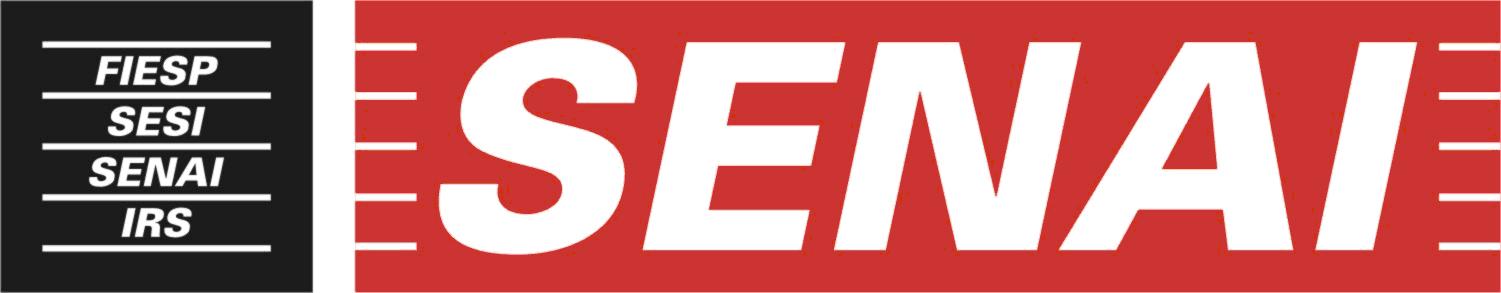 Administração de Empresas (1 vaga)Perfil do candidato:Graduação em Administração e estar preferencialmente no 2º ano, em 2014.Responsável, Iniciativa Pessoal, extrovertido, comunicativo, dinâmico, criativo, organizado, perfil para trabalhar em equipe e atendimento ao público.Conhecimentos em Windows, Word, Excel Power Point e Internet.Sumário descritivo das atividades:    O Estagiário deverá colaborar nas tarefas operacionais e estratégicas como: Serviços Administrativos da Secretaria Escolar e atendimento a cliente.															Enviar os currículos a/c Gerson																ggrimas@sp.senai.br 